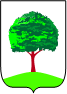 ДЕПАРТАМЕНТ ОБРАЗОВАНИЯ АДМИНИСТРАЦИИ Г. ЛИПЕЦКАМуниципальное автономное дошкольное образовательное учреждение детский сад № 32 г. ЛипецкаКонспект интегрированного занятия «21 марта - международный день леса и цветов»для группы раннего возрастаРазработала: воспитатель Новикова Любовь Анатольевна2021Цель: вызвать у детей интерес к окружающему миру, формировать о природе реалистические представление.Задачи: Познакомить и обобщить знания о лесе, и его обитателях.Расширить знания детей о цветах в лесу.Обогащать словарный запас, развивать связную речь детей. Формировать сенсорного развития, представления о геометрических фигурах, форме и цвете.Учить детей давать ответы на вопросы.Учить устанавливать и анализировать подходящие по форме и смыслу картинки.Продолжать развивать навыки лепки.Развивать мышление и мелкую моторику рук.Воспитывать бережное отношение к природе.Предварительная работа:Дети рисовали лес с родителями.Воспитатель в роли Феи леса.Ход занятия:Звучит музыка «Утро в лесу». Появляется Фея.Воспитатель: Здравствуйте, ребята. Я – Фея леса, я пришла к вам в гости. Как  же у вас в группе красиво! Кто нарисовал  красивые рисунки? Что изображено на рисунках? Дети: Каждый ребенок рассказывает, что он рисовал.Воспитатель: Ребята, мне нужна ваша помощь. Злая Баба-яга заколдовала мой лес. Все цветы, звери и птицы пропали из леса. Вы поможете мне снять заклятие Бабы-яги?Варианты ответов детей: да, поможем.Воспитатель: Беритесь за руки, мы отправляемся в путешествие. По ровненькой дорожке шагают наши ножки, а теперь с кочки на кочку прыг-скок, прыг-скок.Дети: берется за руки и идут хороводом.Воспитатель: Ребята, вот мы и пришли в мой лес. Посмотрите, деревья покрыты  огромными пятнами, похожие на геометрические фигуры. Если вы поможете разложить геометрические фигуры в свои мешки, чары злой Бабы-яги разрушаться.Дидактическая игра «Положи фигуру»(каждый ребенок выбирает геометрическую фигуру, называет ее и цвет, кладет фигуру в мешок такого же цвета)Воспитатель: Молодцы, ребята, какой красивый лес получился! В мой лес возвращаются птицы и звери. Какие животные живут в лесу?Варианты ответов детей: Дикие: волк, заяц, лиса, белка.Воспитатель: Ребята, посмотрите внимательно, все ли в порядке у наших животных?Варианты ответов детей: Нет, они потеряли ножки и хвостики.Воспитатель: Ребята, поможем животным найти свои лапы и хвосты.Варианты ответов детей: да, поможем.Дидактическая игра «Подбери лапки и хвост зверятам» (пазлы)Воспитатель: Молодцы, ребята! Хотите, я научу вас превращаться в диких животных?Варианты ответов детей: да, хотим.Физкультминутка с элементами дыхательной гимнастики «Превращение»«Вокруг себя мы повернемся, и в зайчиков мы обернемся». («зайчики» прыгают на 2-х ногах)Ребята, вы были зайчиками, а теперь«вокруг себя мы повернемся, и в медвежат мы обернемся» («медвежата» ходят вперевалочку, подражая движениям медведей)«вокруг себя мы повернемся, и в ежат мы обернемся» («ежата» подражая воспитателю, морщат носик и прикусывают нижнюю губу, произносят звук «ф-ф-ф», хмурят брови и произносят звукосочетания «пых-пых-пых)«вокруг себя мы повернемся, и в лисят мы обернемся» («лисята» идут подражая повадки лисы)«вокруг себя мы повернемся, и в ребят мы обернемся».Воспитатель: Ребята, а знаете ли вы какое сейчас время года? Варианты ответов детей: Весна. Воспитатель: Весной из под снега проклёвываются и просыпаются первые цветы. А в моем лесу еще не проснулись цветы. Давайте мы вместе разбудим цветы леса. Мы отправляемся на волшебную полянку к цветочкам.Дети: находят пластилин и шаблоны для лепки «стебель с листьями»Воспитатель: На ваших картинках цветочки еще не распустились и спят. Пора их разбудить. Как вы думаете, что мы должны сделать? Варианты ответов детей: сделать цветочек Воспитатель: Правильно, ребята. Для этого нам понадобится пластилин, Лепка. Пластилинография «Весенний цветок»Воспитатель: Ребята, какие красивые цветы у вас получились! Вы разбудили все деревья и цветы в моем лесу, а также помогли вернутся зверям и птицам в мой лес. Спасибо вам, ребята! Мне уже пора возвращаться в свой  любимый лес. Релаксация «Бабочку поймай»Воспитатель показывает летящую над головой бабочку и пробует ее поймать (выполняет хватательные движения одной рукой, затем другой, а после обеими руками одновременно). Дети повторяют показанные движения. После чего медленно разжимают кулачки и соединяют свои ладони, представляя, что держат бабочку.Воспитатель: До свидания, ребята!